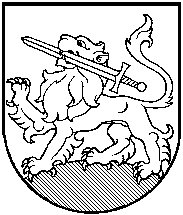 								projektasRIETAVO SAVIVALDYBĖS TARYBASPRENDIMASDĖL RIETAVO SAVIVALDYBĖS TARYBOS 2017 M. VASARIO 23 D. SPRENDIMO NR T1-23 „DĖL PRITARIMO JUNGTINĖS VEIKLOS (PARTNERYSTĖS) SUTARČIAI ĮGYVENDINANT PROJEKTĄ „RIETAVO SAVIVALDYBĖS PELAIČIŲ GYVENVIETĖS VANDENTIEKIO IR NUOTEKŲ TINKLŲ STATYBA“ 1 PUNKTO PAKEITIMO2017 m. spalio 26 d.  Nr. T1-RietavasVadovaudamasi Lietuvos Respublikos vietos savivaldos įstatymo 6 straipsnio 30 punktu, 18 straipsnio 1 dalimi, atsižvelgdama į tai, kad projektas „Rietavo savivaldybės Pelaičių gyvenvietės vandentiekio ir nuotekų tinklų statyba“ įtrauktas į 2014–2020 m. Europos Sąjungos fondų investicijų veiksmų programos 5 prioriteto „Aplinkosauga, gamtos išteklių darnus naudojimas ir prisitaikymas prie klimato kaitos“ 05.3.2-APVA-R-014 priemonės „Geriamojo vandens tiekimo ir nuotekų tvarkymo sistemų renovavimas ir plėtra, įmonių valdymo tobulinimas“ regiono projektų sąrašą Nr. 05.3.2-APVA-R-014-81, 2016 m. gruodžio 20 d. patvirtintą Telšių regiono plėtros tarybos sprendimu Nr. 51/10S-48, ir į UAB „Rietavo komunalinis ūkis“ 2017 m. spalio 11 d. raštą Nr. PEL-27 „Dėl Rietavo savivaldybės 2017-02-23 d. sprendimo Nr. T1-23 „Dėl pritarimo jungtinės veiklos (partnerystės) sutarčiai įgyvendinant projektą „Rietavo savivaldybės Pelaičių gyvenvietės vandentiekio ir nuotekų tinklų statyba“, pakeitimo“, Rietavo savivaldybės taryba        n u s p r e n d ž i a:Pakeisti Rietavo savivaldybės 2017 m. vasario 23 dienos sprendimo Nr. T1-23 „Dėl pritarimo jungtinės veiklos (partnerystės) sutarčiai įgyvendinant projektą „Rietavo savivaldybės Pelaičių gyvenvietės vandentiekio ir nuotekų tinklų statyba“, 1 punktą ir jį išdėstyti taip:                  „1. Pritarti Rietavo savivaldybės administracijos jungtinės veiklos (partnerystės) sutarties pakeitimui Nr.1, įgyvendinant projektą „Rietavo savivaldybės Pelaičių gyvenvietės vandentiekio ir nuotekų tinklų statyba“, su papildyta veikla „Geriamojo vandens tiekimo ir nuotekų tvarkymo infrastruktūros inventorizacija“ su projekto pareiškėja – uždarąja akcine bendrove „Rietavo komunalinis ūkis“ (pridedama).“Įgalioti Rietavo savivaldybės administracijos direktorių Vytautą Dičiūną, o jo nesant – Rietavo savivaldybės administracijos direktoriaus pavaduotoją Antaną Aužbikavičių,  pasirašyti jungtinės veiklos (partnerystės) sutarties pakeitimą ir kitus dokumentus, susijusius su projektu „Rietavo savivaldybės Pelaičių gyvenvietės vandentiekio ir nuotekų tinklų statyba“, su papildyta veikla „Geriamojo vandens tiekimo ir nuotekų tvarkymo infrastruktūros inventorizacija“.	Sprendimas gali būti skundžiamas Lietuvos Respublikos administracinių bylų teisenos įstatymo nustatyta tvarka Klaipėdos apygardos administraciniam teismui (Galinio Pylimo g. 9, Klaipėda) per vieną mėnesį nuo šio sprendimo priėmimo dienos.Savivaldybės meras                                                                                      PRITARTA                                                                                      Rietavo savivaldybės tarybos                                                                                      2017 m. spalio 26 d.                                                                                       sprendimu Nr. T1-PROJEKTO „RIETAVO SAVIVALDYBĖS PELAIČIŲ GYVENVIETĖS VANDENTIEKIO IR NUOTEKŲ TINKLŲ STATYBA“ ĮGYVENDINIMO JUNGTINĖS VEIKLOS (PARTNERYSTĖS) SUTARTISPAKEITIMAS NR. 12017 m.  spalio 26 d. Nr. RietavasMes, Rietavo savivaldybės administracija, įmonės kodas 188747184, atstovaujama savivaldybės administracijos direktoriaus Vytauto Dičiūno (toliau – Partneris), veikiančio pagal Rietavo savivaldybės administracijos nuostatus, ir UAB  „Rietavo komunalinis ūkis“, įmonės kodas 171668992, atstovaujama direktoriaus Alvydo Rojaus (toliau – Pareiškėjas), veikiančio pagal bendrovės įstatus, toliau abi kartu ir atskirai vadinamos Partneriais, atsižvelgdamos į tai, kadLietuvos Respublikos aplinkos ministro 2015 m. spalio 7 d. įsakymu Nr. D1-717 patvirtinto priemonės 05.3.2-APVA-r-014 „Geriamojo vandens tiekimo ir nuotekų tvarkymo sistemų renovavimas ir plėtra, įmonių valdymo tobulinimas“ (su vėlesniais jų pakeitimais) finansavimo sąlygų aprašo Nr. 1 remiamų veiklų sąraše yra veikla „Geriamojo vandens tiekimo ir nuotekų tvarkymo infrastruktūros inventorizacija“, sudarėme šios projekto „Rietavo savivaldybės Pelaičių gyvenvietės vandentiekio ir nuotekų tinklų statyba“ įgyvendinimo jungtinės veiklos (partnerystės) sutarties (toliau – Sutartis) pakeitimą.Partneriai sutaria pakeisti Sutarties:Antrą pastraipą ir ją išdėstyti taip: „Vadovaudamiesi Lietuvos Respublikos finansų ministro 2014 m. spalio 8 d. įsakymu Nr. 1K-316 patvirtintomis Projektų administravimo ir finansavimo taisyklėmis, Lietuvos Respublikos aplinkos ministro 2015 m. spalio 7 d. įsakymu Nr. D1-717 patvirtintu priemonės 05.3.2-APVA-r-014 „„Geriamojo vandens tiekimo ir nuotekų tvarkymo sistemų renovavimas ir plėtra, įmonių valdymo tobulinimas“ (su vėlesniais jų pakeitimais) finansavimo sąlygų aprašu Nr. 1, 2016 m. gruodžio 20 d. regiono plėtros tarybos sprendimu Nr. 51/10S-48 patvirtintu Telšių regiono projektų sąrašu Nr. 05.3.2-APVA-r-014-81 ir Lietuvos Respublikos aplinkos ministerijos Aplinkos projektų valdymo agentūros (toliau – Agentūra) 2017-01-06 raštu Nr. (29-2-2)-APVA-46 „Dėl kvietimo teikti paraišką dėl projekto finansavimo“ ir šios Sutarties sąlygomis, solidariai įsipareigojame atlikti visas projekte „Rietavo savivaldybės Pelaičių gyvenvietės vandentiekio ir nuotekų tinklų statyba“ numatytas veiklas, įskaitant ir naują veiklą „Geriamojo vandens tiekimo ir nuotekų tvarkymo infrastruktūros inventorizacija“ ir užtikrinti rezultatus. Pirmo skyriaus 1 punktą ir jį išdėstyti taip:            „1. Šia Sutartimi Partneriai susitaria sujungti Partnerių organizacinį ir finansinį potencialą, profesines žinias, įgūdžius ir kartu įgyvendinti projektą „Rietavo savivaldybės Pelaičių gyvenvietės vandentiekio ir nuotekų tinklų statyba“, įskaitant ir naują veiklą „Geriamojo vandens tiekimo ir nuotekų tvarkymo infrastruktūros inventorizacija“ (toliau – Projektas).“Antrą skyrių papildyti 3.4 punktu:           „3.4. Atsižvelgiant į tai, kad Partneris yra vienintelis Pareiškėjo akcininkas, Partneris priima sprendimą Projekto prisidėjimui būtinomis, 3.3 punkte nurodytomis lėšomis padidinti Pareiškėjo įstatinį kapitalą.Kitos sutarties sąlygos nekeičiamos.Šis susitarimas sudarytas 2 vienodą galią turinčiais egzemplioriais, po vieną kiekvienai šaliai ir įsigalioja nuo jo pasirašymo datos.ŠALIŲ PARAŠAI IR REKVIZITAIAIŠKINAMASIS RAŠTAS PRIE SPRENDIMO „DĖL RIETAVO SAVIVALDYBĖS TARYBOS 2017 M. VASARIO 23 D. SPRENDIMO NR T1-23 „DĖL PRITARIMO JUNGTINĖS VEIKLOS (PARTNERYSTĖS) SUTARČIAI ĮGYVENDINANT PROJEKTĄ „RIETAVO SAVIVALDYBĖS PELAIČIŲ GYVENVIETĖS VANDENTIEKIO IR NUOTEKŲ TINKLŲ STATYBA“ 1 PUNKTO PAKEITIMO“ PROJEKTO2017-10-16       RietavasSprendimo projekto esmė.            Atsižvelgiant į UAB „Rietavo komunalinis ūkis“ 2017 m. spalio 11 d. raštą Nr. PEL-27„Dėl Rietavo savivaldybės 2017-02-23 d. sprendimo Nr. T1-23 „Dėl pritarimo jungtinės veiklos (partnerystės) sutarčiai įgyvendinant projektą „Rietavo savivaldybės Pelaičių gyvenvietės vandentiekio ir nuotekų tinklų statyba“, pakeičiamas sprendimo 1 punktas.           2. Kuo vadovaujantis parengtas sprendimo projektas.           Vadovaujantis Lietuvos Respublikos vietos savivaldos įstatymo 6 straipsnio 30 punktu, atsižvelgiant į tai, kad projektas „Rietavo savivaldybės Pelaičių gyvenvietės vandentiekio ir nuotekų tinklų statyba“ įtrauktas į 2014–2020 m. Europos Sąjungos fondų investicijų veiksmų programos 5 prioriteto „Aplinkosauga, gamtos išteklių darnus naudojimas ir prisitaikymas prie klimato kaitos“ 05.3.2-APVA-R-014 priemonės „Geriamojo vandens tiekimo ir nuotekų tvarkymo sistemų renovavimas ir plėtra, įmonių valdymo tobulinimas“ regiono projektų sąrašą Nr. 05.3.2-APVA-R-014-81, 2016 m. gruodžio 20 d. patvirtintą Telšių regiono plėtros tarybos sprendimu Nr. 51/10S-48, ir į UAB „Rietavo komunalinis ūkis“ 2017 m. spalio 11 d. raštą Nr. PEL-27„Dėl Rietavo savivaldybės 2017-02-23 sprendimo Nr. T1-23 „Dėl pritarimo jungtinės veiklos (partnerystės) sutarčiai įgyvendinant projektą „Rietavo savivaldybės Pelaičių gyvenvietės vandentiekio ir nuotekų tinklų statyba“, pakeitimo”.                            3.Tikslai ir uždaviniai.           Pasinaudoti atsiradusia galimybe projektą papildyti nauja veikla.                       4. Laukiami rezultatai.           Projekto metu bus atlikta UAB „Rietavo komunalinis ūkis“  geriamojo vandens tiekimo ir nuotekų tvarkymo infrastruktūros inventorizacija.           5. Kas inicijavo sprendimo  projekto rengimą.           UAB „Rietavo komunalinis ūkis“.           6. Sprendimo projekto rengimo metu gauti specialistų vertinimai.           Neigiamų specialistų vertinimų negauta.           7. Galimos teigiamos ar neigiamos sprendimo priėmimo pasekmės.           Neigiamų pasekmių nenumatyta.           8. Lėšų poreikis sprendimo įgyvendinimui.                       Savivaldybė prisideda ne mažiau kaip 20 proc. tinkamų projekto lėšų  ir apmoka netinkamas, bet projektui įgyvendinti būtinas išlaidas.           9. Antikorupcinis vertinimas.            Šis sprendimas antikorupciniu požiūriu nevertinamas.Rietavo savivaldybės administracijos direktoriaus pavaduotojas                  Antanas AužbikavičiusPAREIŠKĖJAS	UAB „Rietavo komunalinis ūkis“Kvėdarnos g. 4, Vatušių k., LT-90307 Rietavo sav.  PARTNERISRietavo savivaldybės administracijaLaisvės a. 3, LT-90316 RietavasĮmonės kodas 171668992PVM mokėtojo kodas LT716689917Tel. (8 448) 68 122El.p.komunalinis@rietkom.ltA. s. Nr. LT417300010002562640Bankas AB „Swedbank“Banko kodas 73000Įmonės kodas188747184PVM mokėtojas kodasTel. (8 448) 73 200El. p. savivaldybe@rietavas.lts. Nr. LT047300100079467040Bankas AB „Swedbank“Banko kodas 73000DirektoriusAlvydas RojusAdministracijos direktoriusVytautas Dičiūnas